Pupil Premium Strategy 2017 -2018 – reviewed Amount of pupil premium funding received 2017 – 2018 Identified barriers to educational achievement St Marys School have identified the following barriers for some children who are currently in receipt of Pupil Premium:Access to extra-curricular activities – educational experiences such as trips, music lessonsThe increasing number of pupils who are in receipt of pupil premium and are on the schools Special educational needs register (currently 45%). 66.6% have needs related to cognition and learning and 66.6% have needs related to social, emotional and mental health. Engagement in extra –curricular clubs remained at the lower end with less than half FSM children attending after school clubs 2016-2017 Reception class 50% Pupil Premium and SEN in Autumn 2017Rationale for expenditure As identified in the 2016-2017 impact statement the majority of children in receipt of pupil premium funding made inline progress across the curriculum areas. Accelerated progress is now required for PP pupils in receipt of FSM in Maths throughout the school. In order to address this need and the identified barriers St Marys School have allocated the Pupil Premium funding in the following way to raise attainment and achievement of disadvantaged children to at least expected progress through: AcademicEnrichment/EngagementWell being Key expenditure – Proposed summary of spending  How will the school measure the impact of Pupil Premium?At St Mary’s school we have rigorous monitoring measures in place to track progress on attainment. Data is input continuously by class teachers and the collated half termly by members of the senior leadership team.  The usual cycle of data collection will continue throughout the year with termly in-depth cohort tracking. This will be used to inform pupil progress and allow for early identification of need, support and appropriate intervention. Review meetings with parents of children eligible for PP take place termly. In these meetings parents, children and teachers decide on targets to move learning forward.  Termly meetings with the Pupil Premium Governor allow for the governing body to be firmly involved in the pupil premium funding process. Pupil Premium Coordinator- Mrs E Hope Pupil Premium governor - Rev. S. Yates Date of next pupil premium strategy reviews: Termly PP Governor meetings/regular Leading Learning team pupil premium strategy meetingsNumber of pupils eligible Total PPF received Actual Monies Spent 2017 – 20184561,580 2016 - 2017 4157,4602015 - 2016 55,520 (+ 9924) brought forward totalling = 654442014 - 2015 55,528Supporting the whole childAreaFocusTotal allocationSupporting the whole childAcademicProvision to raise literacy and numeracy attainment and accelerate progress Personalised learning support 43531Supporting the whole childEnrichment/EngagementEnhanced/improved cultural capital – trips, activities, uniform, extra curricula activitiesIncreasing parental engagement 5100Supporting the whole childWell being Providing social and emotional support/interventions – Thrive/nurture/ breakfast clubBuilding self-efficacy 1:1 Thrive Support Development of TIS12947Area of spend Intended outcomes – why approaches were taken Action AcademicTA support focused interventions.HLTA Inclusion Co-ordinator Improved learning outcomes in reading, writing, maths and GLD in EYFS1:1 and/or small groups intervention planned to cater for individual needs. Support within lessons to improve understanding. Consolidation of learning completed in class Focus on Reception class with targeted PSED, CCL work Regular communication between class teacher and TAsTAs receiving regular updates on PP children at weekly TA meetings.AcademicPart Funding Educational Psychologist To provide support as required Accurate assessmentsClearly identify barriers and support planning for provisionAcademicReception class - supporting high proportion of SEN and PP Improve ELG outcomes from starting points PSED/PD/Communication and LanguageReview TA focused group intervention data :Renfrew Language Scales were used to attain the progress made in Reception Class 2018 of those children involved with the intensive Nelly Speech and language programme. Below tables show the positive difference the intervention has made for a focused group of children and the resulting diminishing gab between there chronological age and speech and language scores:During this academic year Pupil Premium Funding has allowed for an Education Psychologist to work with individual children in order to complete accurate assessments which has supported the school to clearly identify barriers and support planning for provision.  This academic year the Education Psychologist worked with 6 children who were all in recite of Pupil Premium funding. 2107 -2018 Receptions class had a high percentage of children in recite of PP funding compared to previous year. The below shows the percentage of children gaining a GLD at the end of the year: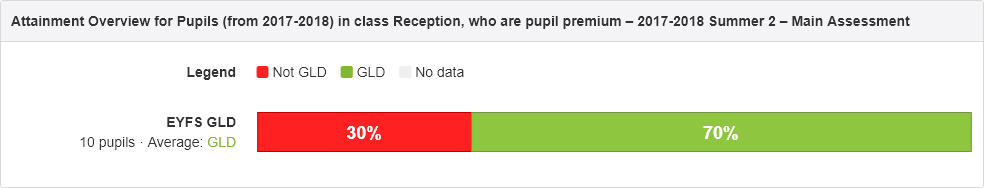 Review TA focused group intervention data :Renfrew Language Scales were used to attain the progress made in Reception Class 2018 of those children involved with the intensive Nelly Speech and language programme. Below tables show the positive difference the intervention has made for a focused group of children and the resulting diminishing gab between there chronological age and speech and language scores:During this academic year Pupil Premium Funding has allowed for an Education Psychologist to work with individual children in order to complete accurate assessments which has supported the school to clearly identify barriers and support planning for provision.  This academic year the Education Psychologist worked with 6 children who were all in recite of Pupil Premium funding. 2107 -2018 Receptions class had a high percentage of children in recite of PP funding compared to previous year. The below shows the percentage of children gaining a GLD at the end of the year:Review TA focused group intervention data :Renfrew Language Scales were used to attain the progress made in Reception Class 2018 of those children involved with the intensive Nelly Speech and language programme. Below tables show the positive difference the intervention has made for a focused group of children and the resulting diminishing gab between there chronological age and speech and language scores:During this academic year Pupil Premium Funding has allowed for an Education Psychologist to work with individual children in order to complete accurate assessments which has supported the school to clearly identify barriers and support planning for provision.  This academic year the Education Psychologist worked with 6 children who were all in recite of Pupil Premium funding. 2107 -2018 Receptions class had a high percentage of children in recite of PP funding compared to previous year. The below shows the percentage of children gaining a GLD at the end of the year:Review TA focused group intervention data :Renfrew Language Scales were used to attain the progress made in Reception Class 2018 of those children involved with the intensive Nelly Speech and language programme. Below tables show the positive difference the intervention has made for a focused group of children and the resulting diminishing gab between there chronological age and speech and language scores:During this academic year Pupil Premium Funding has allowed for an Education Psychologist to work with individual children in order to complete accurate assessments which has supported the school to clearly identify barriers and support planning for provision.  This academic year the Education Psychologist worked with 6 children who were all in recite of Pupil Premium funding. 2107 -2018 Receptions class had a high percentage of children in recite of PP funding compared to previous year. The below shows the percentage of children gaining a GLD at the end of the year:Enrichment/EngagementSchool trips and residential subsidised to ensure access for all pupils Raise aspiration, motivation and engagement. Develop individual self – efficacy Pupils are able to participate fully on school tripsLearning is supported by trips to enhance the learning experience leading to improved academic achievementSocial skills, independence, preservice are developed through school trips. HT to liaise with parents regarding funding available Available funding is noted on initial letters home about trips. Enrichment/EngagementForest schools weekly sessions to focus a range of individual needsA wide range of needs addressed such as self-confidence, communication and corporation. Meetings held with forest school team and staff to  carefully choice the most suitable pupilsEnrichment/EngagementMonies available to support children in their choice of Music tuition Talent, skills and efforts in non – academic areas are celebrated and self-confidence is increased.                Review All school trips and residential trips (Carnyorth /Porthpean /Eden) were subsidised for children in recite of Pupil Premium. All Pupil Premium children attended all day trips and residential trips apart from 1 child who not did attend a residential trip due to family circumstances. Pupil Premium funding allowed for a focused group of children to participate in weekly forest schools activities. This was then extended to include a further 5 weeks.  4/5 children who attended the session were in recite of PP funding. All children who participated in this made improvements in relation to self-confidence, communication and cooperation.   A forest school transition project was also secured for children in year 6 3/5 children who attended this towards the end of the summer term and into the summer holidays were in recite of PP funding. Pupil Premium funding has also been sued to support children with instrumental lessons. Although children currently on FSM receive free tuition, two service children received free tuition and the school also provided instruments to use free of charge for 5 PP children. This has enabled children to develop musical skills. These children all took part in the School Annual Chance to Shine concert.               Review All school trips and residential trips (Carnyorth /Porthpean /Eden) were subsidised for children in recite of Pupil Premium. All Pupil Premium children attended all day trips and residential trips apart from 1 child who not did attend a residential trip due to family circumstances. Pupil Premium funding allowed for a focused group of children to participate in weekly forest schools activities. This was then extended to include a further 5 weeks.  4/5 children who attended the session were in recite of PP funding. All children who participated in this made improvements in relation to self-confidence, communication and cooperation.   A forest school transition project was also secured for children in year 6 3/5 children who attended this towards the end of the summer term and into the summer holidays were in recite of PP funding. Pupil Premium funding has also been sued to support children with instrumental lessons. Although children currently on FSM receive free tuition, two service children received free tuition and the school also provided instruments to use free of charge for 5 PP children. This has enabled children to develop musical skills. These children all took part in the School Annual Chance to Shine concert.               Review All school trips and residential trips (Carnyorth /Porthpean /Eden) were subsidised for children in recite of Pupil Premium. All Pupil Premium children attended all day trips and residential trips apart from 1 child who not did attend a residential trip due to family circumstances. Pupil Premium funding allowed for a focused group of children to participate in weekly forest schools activities. This was then extended to include a further 5 weeks.  4/5 children who attended the session were in recite of PP funding. All children who participated in this made improvements in relation to self-confidence, communication and cooperation.   A forest school transition project was also secured for children in year 6 3/5 children who attended this towards the end of the summer term and into the summer holidays were in recite of PP funding. Pupil Premium funding has also been sued to support children with instrumental lessons. Although children currently on FSM receive free tuition, two service children received free tuition and the school also provided instruments to use free of charge for 5 PP children. This has enabled children to develop musical skills. These children all took part in the School Annual Chance to Shine concert.               Review All school trips and residential trips (Carnyorth /Porthpean /Eden) were subsidised for children in recite of Pupil Premium. All Pupil Premium children attended all day trips and residential trips apart from 1 child who not did attend a residential trip due to family circumstances. Pupil Premium funding allowed for a focused group of children to participate in weekly forest schools activities. This was then extended to include a further 5 weeks.  4/5 children who attended the session were in recite of PP funding. All children who participated in this made improvements in relation to self-confidence, communication and cooperation.   A forest school transition project was also secured for children in year 6 3/5 children who attended this towards the end of the summer term and into the summer holidays were in recite of PP funding. Pupil Premium funding has also been sued to support children with instrumental lessons. Although children currently on FSM receive free tuition, two service children received free tuition and the school also provided instruments to use free of charge for 5 PP children. This has enabled children to develop musical skills. These children all took part in the School Annual Chance to Shine concert.Well beingFunding for attending breakfast club. Breakfast club is subsidised 100% for FSM children. To provide a range of opportunities and equal access for all children and to promote healthy active lifestylesTo promote good attendanceInform parents that PP children can attend breakfast club at a subsidised cost.Purchase of activities, games to support engagement during breakfast club. Well beingThrive Approach being used and the development of moving to a TIS1:1/small group work focusing on thrive activities Thrive TA employed specifically to target this area. Review A focused group of children have been receiving 1:1 sessions with a qualified TIS/Thrive practitioner. The results of which have been extremely beneficial and improvements can be seen not only in informal summative assessments but also formal assessments as the table next shows. Breakfast club is subsidised 100% for children in recite of PP funding.Review A focused group of children have been receiving 1:1 sessions with a qualified TIS/Thrive practitioner. The results of which have been extremely beneficial and improvements can be seen not only in informal summative assessments but also formal assessments as the table next shows. Breakfast club is subsidised 100% for children in recite of PP funding.Review A focused group of children have been receiving 1:1 sessions with a qualified TIS/Thrive practitioner. The results of which have been extremely beneficial and improvements can be seen not only in informal summative assessments but also formal assessments as the table next shows. Breakfast club is subsidised 100% for children in recite of PP funding.Review A focused group of children have been receiving 1:1 sessions with a qualified TIS/Thrive practitioner. The results of which have been extremely beneficial and improvements can be seen not only in informal summative assessments but also formal assessments as the table next shows. Breakfast club is subsidised 100% for children in recite of PP funding.